אֵל מֶלֶךְ יוֹשֵׁב עַל כִּסֵּא רַחֲמִיםגיל: כתה ה-ו מטרת השיעור:התלמיד יכיר תפילה לימים הנוראים העוסקת במידת הרחמים של האל.התלמיד יבחן את הקשר בין מעשה האדם ובין מידת הרחמים של האל לאור מדרש חז"ל. התלמיד 'יתיידד' עם אחד מפיוטי הימים הנוראים .עזרים: דף לימוד, אביזרי השמעה מתוך אתר 'הזמנה לפיוט'מהלך השיעורפתיחה: קראו את מילות התפילה 'אל מלך יושב על כסא רחמים' והאזינו לאחד הביצועים שבאתר 'הזמנה לפיוט' http://www.piyut.org.il/textual/782.htmlבחרו את הביצוע שיתאים ביותר להשמעה בכתתכם, חפשו את הנוסח שלדעתכם יהיה מוכר לתלמידים, אם במילותיו ואם במנגינתו, או שהביצוע יערב לאוזנם. חשוב שהמנגינה תסייע לתלמידים להתחבר לפיוט , לתוכנו ולעומד מאחוריו.לימוד: א. רשמו על הלוח את פסוקי המקרא בהם מתוארות מידותיו של הקדוש ברוך הוא כדי שהתלמידים יראו את העיבוד שעושה התפילה לפסוקים. בקשו מהלמידים להסביר מדוע בתפילה (בעקבות חז"ל) משתנה משמעות פסוקי המקראי ונהפכים על פיהם, כך שאלוהים נותר אל הרחמים. מדוע כה חשוב לנו בראש השנה שאל-הינו יהיה אל-הי הרחמים?וַיַּשְׁכֵּם מֹשֶׁה בַבֹּקֶר וַיַּעַל אֶל-הַר סִינַי, כַּאֲשֶׁר צִוָּה ה', אֹתוֹ; וַיִּקַּח בְּיָדוֹ, שְׁנֵי לֻחֹת אֲבָנִים. וַיֵּרֶד ה' בֶּעָנָן, וַיִּתְיַצֵּב עִמּוֹ שָׁם; וַיִּקְרָא בְשֵׁם, ה'. וַיַּעֲבֹר ה' עַל-פָּנָיו, וַיִּקְרָא: ה' ה', אֵל רַחוּם וְחַנּוּן, אֶרֶךְ אַפַּיִם, וְרַב-חֶסֶד וֶאֱמֶת. נֹצֵר חֶסֶד לָאֲלָפִים, נֹשֵׂא עָו‍ֹן וָפֶשַׁע וְחַטָּאָה; וְנַקֵּה לֹא יְנַקֶּה, פֹּקֵד עֲו‍ֹן אָבוֹת עַל-בָּנִים וְעַל-בְּנֵי בָנִים, עַל-שִׁלֵּשִׁים וְעַל-רִבֵּעִים. שמות פרק לדב. המדרש מדגיש את תפקידו של האדם ביום הדין. מתברר על פי המדרש, שכדי שתתגלה מידת הרחמים, על האדם לנקוט בפעולה, יש קשר מתמיד בין הפעולה האנושית ובין התעוררות מידת הרחמים .בשאלות, אנחנו מבקשים מהתלמידים לחשוב באלו דרכים נוספות אנו יכולים להשפיע על כך שמידת הרחמים תשרור בעולם. אפשר לכוון את התלמידים להרחבה בנושא הזה לכל התנהגות ועשיה שתביא למידת הרחמים להתגבר בעולמנו.אסיף: בקשו מהתלמידים לראות מה הם היו מבקשים מאל הרחמים לראשית השנה, האם הם רוצים שיסלח לפושעים שבינינו, או אולי הם רוצים דברים אחרים בעולמם?שימו לב לעורר דיון ולתת מקום לרגשות התלמידים:כשמדברים על אל-הים – מה מרגיש מי שלא מאמין בו? האם הייתם בתפילה שבה לא התחברתם לאלוהים? מה הרגשתם?לאלו שאינם 'מתחברים' לשיח זה ניתן לומר שהעיסוק באל-היא שאלת השפעה על המציאות, כל דיבור על האל יכול גם להיות מטאפורה לכוחות המעצבים את המציאות שלנו.רקע על התפילה, על פי אתר 'הזמנה לפיוט'אמירת פסוקי י"ג מידות היא הלוז, המוקד והליבה של אמירת סליחות בימים הנוראים. פסוקי הסליחה והפיוטים הנלווים, התופסים אמנם את עיקר הזמן, אינם אלא מעטפת ומסגרת לאמירת י"ג מידות. מקור שלוש-עשרה המידות בדברי הקדוש ברוך הוא למשה בהתגלותו אליו בנקרת הצור לאחר חטא העגל, שעה שעלה משה להר סיני – בידו לוחות הברית השניים, ובפיו בקשת מחילה על חטאי העם.את אמירת י"ג מידות מקדימה אמירת תפילה קדומה ביותר (אולי המאות ה- 5-6) – 'אל מלך יושב על כסא רחמים' – הנשען על מדרש חז"ל שעל פיו, כשיושב הקדוש ברוך הוא לשפוט את ברואיו, בכסא דין הוא יושב; אך כשהוא שומע את קול השופר עולה מביניהם, מיד עובר הוא לכסא רחמים, "ומתמלא עליהם רחמים, והופך להם מדת הדין למדת הרחמים" (ויקרא רבה, כט, ג (.חשיבות עצומה הוענקה לאמירת שלוש-עשרה מידות כבר בימי התלמוד, כפי שעולה מדברי האמוראים רבי יוחנן ורב יהודה בתלמוד הבבלי, (תלמוד בבלי, ראש השנה יז, ע"ב). החזרה המילולית על תיאור הקדוש ברוך-הוא את עצמו, מבטיחה, לדברי התלמוד, מחילה וכפרה, ומכאן מובן מפני מה זכו פסוקים אלו להיאמר שוב ושוב בסדרי הסליחות במנהג כל העדות. השוואת הנוסח הנאמר על ידינו למקורו המקראי מפליאה ממש; התיאור המקראי המלא נראה כך (שמות לד, ו-ז): "וַיַּעֲבֹר ה' עַל פָּנָיו וַיִּקְרָא: ה' ה', אֵל רַחוּם וְחַנּוּן, אֶרֶךְ אַפַּיִם וְרַב חֶסֶד וֶאֱמֶת, נֹצֵר חֶסֶד לָאֲלָפִים, נֹשֵׂא עָוֹן וָפֶשַׁע וְחַטָּאָה, וְנַקֵּה לֹא יְנַקֶּה; פֹּקֵד עֲוֹן אָבוֹת עַל בָּנִים וְעַל בְּנֵי בָנִים עַל שִׁלֵּשִׁים וְעַל רִבֵּעִים". חז"ל ומתקני התפילות, בתעוזה רוחנית רבה, קטעו את דברי הקדוש ברוך הוא באמצע הפסוק ("וְנַקֵּה"), כדי להותיר בתפילה אך ורק את מידות החסד והרחמים, ולהשכיח מלפניו כביכול את מידות הנקם והדין.ויש מחכמי הדור האחרון שהטעימו כי אין די באמירת שלוש-עשרה המידות, אלא יש צורך בעשייתן בפועל, דהיינו – בכך שיקבל עליו האדם מידות והנהגות טובות וישאף להידמות לבוראו, או אז יזכה לא רק לכפר על עצמו, אלא גם לתקן עולם במלכות שדי.אֵל מֶלֶךְ יוֹשֵׁב עַל כִּסֵּא רַחֲמִים - דף לימוד בראש השנה ממליכים ישראל את האל, והאל שופט את בני האדם. התפילה שלפניכם מתארת את האל-המלך היושב למשפט. הקשיבו לתפילהמה מבקשים בתפילה זו?מדוע מוזכרות מידותיו של אלוהים?חלק ממידותיו של אלוהים לא מוזכרות, מדוע?האם אלו תכונות אופייניות לשליט?מה דעתכם: האם המנגינה מסייעת לאדם להתקרב לאלוהים?יְהוּדָה בָּר יְהוּדָה בְּרַבִּי נַחְמָן פָּתַח וְאָמַר: בְּשָׁעָה שֶׁהַקָּדוֹשׁ בָּרוּךְ הוּא יוֹשֵׁב לִשְׁפֹּט אֶת הָעוֹלָם בְּרֹאשׁ הַשָּׁנָה, הוּא יוֹשֵׁב בְּכִסֵּא הַדִּין,וּבְשָׁעָה שֶׁיִּשְׂרָאֵל נוֹטְּלִין אֶת שוֹפְרֵיהֶן וְתוֹקְעִין לִפְנֵי הָקָּבָּ"ה, עוֹמֵד אֱלֹ-הִים וְעוֹבֵר מִכִּסֵּא הַדִּין וְיוֹשֵׁב בְּכִסֵּא רַחֲמִים, וּמִתְמַלֵּא עֲלֵיהֶם רַחֲמִים וּמְרַחֵם עֲלֵיהֶם וְהוֹפֵךְ עֲלֵיהֶם אֶת גְּזַר הַדִּין מִגְּזַר דִּין חָמוּר וּמַעֲנִישׁ לְגְּזַר דִּין שֶׁל רַחֲמִים. מעובד על פי  ויקרא רבה כ"ט ג"מה גרם לקב"ה לעבור מכסא לכסא?אלו דרכים נוספות יש לבני האדם לגרום לקב"ה לעבור מכסא לכסא?סיכום במליאה: הקשיבו שוב לתפילה וחישבו, מה הייתם אתם מבקשים?מתוך חוברתאל מלך יושב על כסא רחמים ע"פ מדרש חז"ל על פסוקים מספר שמות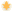 אל מלך יושב על כסא רחמים ע"פ מדרש חז"ל על פסוקים מספר שמותאֵל מֶלֶךְ יוֹשֵׁב עַל כִּסֵּא רַחֲמִיםוּמִתְנַהֵג בַּחֲסִידוּתמוֹחֵל עֲווֹנוֹת עַמּוֹוַיַּעֲבֹר ה' עַל פָּנָיו וַיִּקְרָא מַעֲבִיר רִאשׁוֹן רִאשׁוֹןה' מַרְבֶּה מְחִילָה לַחַטָּאִים ה' וּסְלִיחָה לַפּוֹשְׁעִיםאֵל עוֹשֵׂה צְדָקוֹת עִם כָּל בָּשָׂר וָרוּחַרַחוּם לֹא כְרָעָתָם לָהֶם גּוֹמֵלוְחַנּוּן אֵל הוֹרֵתָנוּ לוֹמַר מִדּוֹת שְׁלֹשׁ עֶשְׂרֵהאֶרֶךְ אַפַּיִם זְכֹר לָנוּ הַיּוֹם בְּרִית שְׁלֹשׁ עֶשְׂרֵהוְרַב חֶסֶד כְּמוֹ שֶׁהוֹדַעְתָ לֶעָנָו מִקֶּדֶםוֶאֱמֶתוְכֵן כָּתוּב בְּתוֹרָתָךְנֹצֵר חֶסֶד לָאֲלָפִים וַיֵּרֶד ה' בֶּעָנָן וַיִּתְיַצֵּב עִמּוֹ שָׁם וַיִּקְרָא בְשֵׁם ה'נֹשֵׂא עָוֹן וְשָׁם נֶאֱמַר:וָפֶשַׁע וְחַטָּאָה וְנַקֵּה